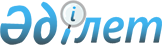 Кеден одағы Комиссиясының 2011 жылғы 23 қыркүйектегі № 799 шешіміне өзгерістер енгізу туралыЕуразиялық экономикалық комиссия Алқасының 2016 жылғы 17 мамырдағы № 46 шешімі.
      Еуразиялық экономикалық одақ шеңберіндегі техникалық реттеу туралы хаттаманың (2014 жылғы 29 мамырдағы Еуразиялық экономикалық одақ туралы шартқа № 9 қосымша) 4-тармағына және Жоғары Еуразиялық экономикалық кеңестің 2014 жылғы 23 желтоқсандағы № 98 шешімімен бекітілген Еуразиялық экономикалық комиссияның Жұмыс регламентіне № 2 қосымшаның 5-тармағына сәйкес Еуразиялық экономикалық комиссияның Алқасы шешті:
      1. Қосымшаға сәйкес Кеден одағы Комиссиясының "Кеден одағының "Парфюмериялық-косметикалық өнімнің қауіпсіздігі туралы" техникалық регламентін қабылдау туралы" 2011 жылғы 23 қыркүйектегі № 799 шешіміне өзгерістер енгізілсін.
      2. Осы Шешім ресми жарияланған күнінен бастап күнтізбелік 30 күн өткен соң күшіне енеді. Кеден одағы Комиссиясының 2011 жылғы 23 қыркүйектегі № 799 шешіміне енгізілетін өзгерістер
      1. 2.2-тармақтағы "өнімнің сәйкестігін бағалау (растау)" деген сөздер "техникалық реттеу объектілерінің сәйкестігін бағалау" деген сөздермен ауыстырылсын.
      2. Көрсетілген Шешіммен бекітілген Кеден одағының "Парфюмериялық-косметикалық өнімнің қауіпсіздігі туралы" техникалық регламентінің (КО ТР 009/2011) талаптарын қолдану мен орындау және өнімнің сәйкестігін бағалауды (растауды) жүзеге асыру үшін қажетті зерттеулер (сынақтар) мен өлшемдер қағидалары мен әдістерін, соның ішінде үлгілерді іріктеу қағидаларын қамтитын стандарттар тізбесі мынадай редакцияда жазылсын: Кеден одағының "Парфюмериялық-косметикалық өнімнің қауіпсіздігі туралы" техникалық регламентінің (КО ТР 009/2011) талаптарын қолдану мен орындау және техникалық реттеу объектілерінің сәйкестігін бағалауды жүзеге асыру үшін қажетті зерттеулер (сынақтар) мен өлшемдер қағидалары мен әдістерін, соның ішінде үлгілерді іріктеу қағидаларын қамтитын стандарттар  тізбесі
					© 2012. Қазақстан Республикасы Әділет министрлігінің «Қазақстан Республикасының Заңнама және құқықтық ақпарат институты» ШЖҚ РМК
				
      Еуразиялық экономикалық комиссияАлқасының Төрағасы

Т. Саркисян
Еуразиялық экономикалық
комиссия Алқасының
2016 жылғы 17 мамырдағы
№ 46 шешіміне
ҚОСЫМША"Еуразиялық экономикалық
комиссия Алқасының
2011 жылғы 23 қыркүйектегі
№ 799 шешімімен
БЕКІТІЛГЕН
(Еуразиялық экономикалық
комиссия Алқасының
2016 жылғы 17 мамырдағы
№ 46 шешімі редакциясында)
Р/с
№
Кеден одағы техникалық  регламентінің элементтері 
Стандарттың белгіленуі
Стандарттың атауы
Ескертпе
1
2
3
4
5
1
5-баптың
3-тармағы
МемСТ 790-89
2-бөлім
Қатты кір сабын және иіс сабын. Қабылдау қағидалары мен өлшемдерді орындау әдістері 
2
5-баптың
3-тармағы
МемСТ 7983-99
6.8-тармағы
Тіс пасталары. Жалпы техникалық талаптар
3
5-баптың
3-тармағы
МемСТ 29188.0-91 
2-бөлім
Парфюмериялық-косметикалық бұйымдар. Қабылдау қағидалары, сынамаларды іріктеу, органолептикалық сынақ әдістері 
01.07.2018 дейін қолданылады
4
5-баптың
3-тармағы
МемСТ 29188.2-91 
Косметикалық бұйымдар. рН сутегі көрсеткішін айқындау әдісі 
01.07.2018 дейін қолданылады
5
5-баптың
3-тармағы
МемСТ 29188.2-2014 
Парфюмериялық-косметикалық өнім. рН сутегі көрсеткішін айқындау әдісі
6
5-баптың
3-тармағы
СТБ 1736-2007 6.8-тармағы
Ауыз қуысы гигиенасының сұйық құралдары. Жалпы техникалық талаптар
7
5-баптың
3-тармағы
МемСТ Р 51577-2000 
6.8-тармағы
Ауыз қуысы гигиенасының сұйық құралдары. Жалпы техникалық талаптар
8
5-баптың
3-тармағы
МемСТ ҚР СТ Р 51577-2003 6.8-тармағы
Ауыз қуысы гигиенасының сұйық құралдары. Жалпы техникалық талаптар
9
5-баптың 
3 – 6-тармақтары
МемСТ 29188.0-2014 
3 және 4-бөлімдері
Парфюмериялық-косметикалық өнім. Қабылдау қағидалары, сынамаларды іріктеу, органолептикалық сынақ әдістері
10
5-баптың 
3, 5 және 
6-тармақтары
МемСТ ISO 212-2014 
Эфир майлары. Сынамаларды іріктеу
11
5-баптың
4-тармағы
МемСТ ISO 18416-2013 
Парфюмериялық-косметикалық өнім. Микробиология. Candida albicans табу
12
5-баптың
4-тармағы
МемСТ ISO 21148-2013 
Парфюмериялық-косметикалық өнім. Микробиология.  Микробиологиялық бақылауға қойылатын жалпы талаптар
13
5-баптың
4-тармағы
МемСТ ISO 21149-2013 
Парфюмериялық-косметикалық өнім. Микробиология. Мезофильді аэробтық микроорганизмдерді есептеу және табу 
14
5-баптың
4-тармағы
МемСТ ISO 21150-2013 
Парфюмериялық-косметикалық өнім. Микробиология. Escherichia coli табу
15
5-баптың
4-тармағы
МемСТ ISO 22717-2013 
Парфюмериялық-косметикалық өнім. Микробиология. Pseudomonas aeruginosa табу
16
5-баптың
4-тармағы
МемСТ ISO 22718-2013 
Парфюмериялық-косметикалық өнім. Микробиология. Staphylococcus aureus табу
17
5-баптың
4-тармағы
ИСО ҚР СТ 16212-2011 
Косметика. Микробиология. Ашытқы мен зең мөлшерін есептеу 
18
5-баптың
4-тармағы
ИСО ҚР СТ 18415-2009
Косметика. Микробиология. Тән және тән емес микроорганиздерді табу
19
5-баптың
5-тармағы
МемСТ 26927-86 
Тағамдық шикізат пен өнімдер. Сынапты айқындау әдісі 
01.07.2018 дейін қолданылады
20
5-баптың
5-тармағы
МемСТ 26930-86 
Тағамдық шикізат пен өнімдер. Мышьякты айқындау әдісі 
01.07.2018 дейін қолданылады
21
5-баптың
5-тармағы
МемСТ 
26932-86 
Тағамдық шикізат пен өнімдер. Қорғасынды айқындау әдісі 
01.07.2018 дейін қолданылады
22
5-баптың
5-тармағы
МемСТ 30178-96 
Тағамдық шикізат пен өнімдер. Уытты элементтерді айқындаудың атомдық-абсорбциялық әдісі 
01.07.2018 дейін қолданылады
23
5-баптың
5-тармағы
МемСТ 31676-2012 
Парфюмериялық-косметикалық өнім. Сынаптың қорғасынның, мышьяктың, кадмийдің массалық үлестерін айқындаудың колориметрикалық әдістері 
24
5-баптың
5-тармағы
МемСТ 32936-2014 
Парфюмериялық-косметикалық өнім. Сынапты айқындаудың инверсиялық-вольтамперометрикалық әдісі
25
5-баптың
5-тармағы
МемСТ 32937-2014 
Парфюмериялық-косметикалық өнім. Қорғасынды айқындаудың инверсиялық-вольтамперометрикалық әдісі
26
5-баптың
5-тармағы
МемСТ 32938-2014 
Парфюмериялық-косметикалық өнім. Мышьякты айқындаудың инверсиялық-вольтамперометрикалық әдісі 
27
5-баптың
5-тармағы
МемСТ 33021-2014 
Парфюмериялық-косметикалық өнім. Мышьяктың массалық үлесін гидридтерді генерациялап, атомдық абсорбция әдісімен айқындау 
28
5-баптың
5-тармағы
МемСТ 33022-2014 
Парфюмериялық-косметикалық өнім. Сынаптың массалық үлесін жалынсыз атомдық абсорбция әдісімен айқындау 
29
5-баптың
5-тармағы
МемСТ 33023-2014 
Парфюмериялық-косметикалық өнім. Қорғасынның массалық үлесін электротермиялық атомизациялаумен атомдық абсорбция әдісімен айқындау 
30
5-баптың
6-тармағы
МемСТ 32893-2014 
Парфюмериялық-косметикалық өнім. Уыттылық және клиникалық-зертханалық қауіпсіздік көрсеткіштерін бағалау әдістері  
31
5-баптың
6-тармағы
МемСТ 33483-2015 
Парфюмериялық-косметикалық өнім. Клиникалық-зертханалық қауіпсіздік көрсеткіштерін айқындау және бағалау әдістері  
01.07.2016 бастап қолданылады
32
5-баптың
6-тармағы
МемСТ 33506-2015 
Парфюмериялық-косметикалық өнім. Қауіпсіздіктің уыттылық көрсеткіштерін айқындау және бағалау әдістері  
01.07.2016 бастап қолданылады
33
5-баптың
4 және 5-тармақтары
МемСТ ISO 24444-2013 
Косметикалық өнім. Күннен қорғалуды сынау әдістері. Тірі организмдердегі күннен қорғалу факторын (SPF) (in vivo) айқындау
".